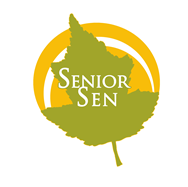 Senior Sen s.r.o. Deblín 300, 664 75 Deblíne-mail: seniorsen@seznam.czwww.seniorsen.cztel.: 724 744 788Vyjádření se k pomlouvačné kampani vůči Chráněnému bydlení DeblínV posledních týdnech se rozšířily nepravdivé zprávy týkající se poskytování pobytové služby Chráněného bydlení Deblín.Tyto informace se nezakládají na pravdě ani skutečnosti, jsou rozšiřovány osobami, které usilují 
o pošpinění dobrého jména naší registrované sociální služby a vlastníka společnosti Senior Sen s.r.o. Pracovníci v přímé obslužné péči, sociální pracovnice, vedoucí domu i vedení společnosti se řídí platnými prováděcími předpisy, standardy kvality sociálních služeb. Pracovníci se pravidelně vzdělávají v oblastech, které zúročí při poskytování péče našim klientům.V našem zařízení probíhají pravidelné kontroly, ze strany rodinných příslušníků neevidujeme žádnou stížnost, klienti pravidelně hodnotí úroveň služby a mají možnost pravidelně hovořit s vedením společnosti o svých problémech a potřebách, na které pracovníci sociální služby okamžitě reagují. Vzhledem k tomu, že tato lživá kampaň zasahuje do činnosti Chráněného bydlení Deblín, je vedení společnosti Senior Sen s.r.o. nuceno učinit právní kroky k ochraně svých zaměstnanců a jejich záslužné práci, k ochraně dobrého jména poskytované služby, protože lze toto jednání kvalifikovat jako trestný čin pomluvy.Jsme otevřeni všem, kteří se chtějí přesvědčit o skutečné pravdě. Vedení a pracovníci společnosti Senior Sen s.r.o. 